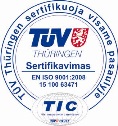 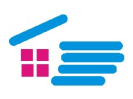 VIEŠOSIOS ĮSTAIGOS KAUNO ŠILAINIŲ POLIKLINIKOS DIREKTORIUS ĮSAKYMAS DĖL VŠĮ KAUNO ŠILAINIŲ POLIKLINIKOS SUPAPRASTINTŲ VIEŠŲJŲ PIRKIMŲ TAISYKLIŲ 2017 m. birželio 30 d. Nr. 2-1-214Kaunas       Vadovaudamasis 2017m. gegužės 2d. Nr. XIII-327 Lietuvos Respublikos viešųjų pirkimų įstatymo Nr. 1-1491 pakeitimo įstatymu (TAR 2017-05-04 Nr. 7550) ir kitais viešuosius pirkimus reglamentuojančiais teisės aktais:P r i p a ž y s t u netekusias galios VšĮ Kauno Šilainių poliklinikos direktoriaus 2016-04-21 įsakymu Nr. 2-1-135 patvirtintos supaprastintų viešųjų pirkimų taisykles.N u s t a t a u atliekant mažos vertės pirkimus vadovautis viešųjų pirkimų direktoriaus 2017-06-28 įsakymu Nr. 1S-97.N u s t a t a u, kad šis įsakymas įsigalioja 2017 m. liepos 1 d.Direktorius                                                                                            Paulius KibišaI. Karosevičiūtė, 301571